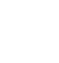 НОВООДЕСЬКА МІСЬКА РАДАМИКОЛАЇВСЬКОЇ ОБЛАСТІ  ВИКОНАВЧИЙ КОМІТЕТР І Ш Е Н Н Я      03 грудня 2021                            м. Нова Одеса                                   №  211Відповідно до пункту 20 частини другої статті 19, підпункту 1 частини другої статті 84 Кодексу цивільного захисту України, керуючись частиною першою статті 52 Закону України «Про місцеве самоврядування в Україні», з метою забезпечення соціального захисту постраждалих внаслідок вибуху, який стався 27 листопада 2021 року у будинку № 47 по вулиці Бузькій м. Нова Одеса, відповідно до  рішення комісії ТЕБ та НС при Новоодеській міській раді від 28.11.2021 року протокол № 15, виконавчий комітет міської радиВИРІШИВ :1.Затвердити     Порядок    надання    матеріальної грошової допомоги  постраждалим внаслідок вибуху, який стався 27 листопада 2021 року в місті Нова Одеса.	2.  Дане рішення набирає чинності з моменту його прийняття.	3. Контроль за виконанням даного рішення покласти на заступника міського голови Журбу І.М.Міський голова 				                	               Олександр ПОЛЯКОВ	                                                                                       ЗАТВЕРДЖЕНО:                                                                                       рішення виконавчого комітету                                                                                       Новоодеської міської ради                                                                                       від 03.12.2021 № 211Порядокнадання матеріальної грошової допомогипостраждалим внаслідок вибуху, який стався 27 листопада 2021 року в місті Нова ОдесаЦей Порядок встановлює механізм надання та  визначення розміру матеріальної грошової допомоги та одноразової матеріальної грошової допомоги для вирішення соціально-побутових питань постраждалим внаслідок вибуху, який стався 27 листопада 2021 року в місті Нова Одеса (далі Порядок). Цей Порядок не передбачає надання матеріальної грошової допомоги іншим постраждалим, а саме: особам, які проживали в будинку по вулиці Бузькій, 47, не маючи майнових прав на житло. Матеріальна грошова допомога виплачується:в розмірі 100 тис. гривень на кожного загиблого члена родини;     1.1.2  в розмірі 50 тис. гривень постраждалому, який  отримав тяжкі травми. 	1.2. Допомога, передбачена  п.п.1.1.1 цього Порядку виплачується одній особі з числа близьких родичів загиблої особи.1.3. Одноразова матеріальна грошова допомога для вирішення соціально-побутових питань постраждалим виплачується для створення належних умов проживання (в тому числі, для покриття ними витрат на винайм житла та житлово-комунальні послуги) на період до вирішення питання їх забезпечення житлом (або надання дозволу на їх повернення у власне житло) в таких розмірах:1.3.1.  100 тис. гривень на сім’ю особам, які є власниками квартир, що повністю зруйновані та/або не придатні для проживання, що підтверджується документами про наявність у постраждалих права власності на відповідні квартири  будинку на момент надзвичайної ситуації, або їх спадкоємцям, які проживали у відповідних квартирах будинку на момент надзвичайної ситуації, що підтверджується довідкою нотаріуса про заведення спадкової справи і встановлення кола спадкоємців, які прийняли спадщину, та документами про місце проживання спадкоємців;1.3.2. 10 тис. грн. на сім’ю, за виключенням осіб, які зазначені в п.1.3.1., особам, які є власниками квартир, та відселені тимчасово до надання дозволу на повернення у їх житло, що підтверджується документами про наявність у постраждалих права власності на відповідні квартири  будинку на момент надзвичайної ситуації, або їх спадкоємцям, які проживали у відповідних квартирах будинку на момент надзвичайної ситуації, що підтверджується довідкою нотаріуса про заведення спадкової справи і встановлення кола спадкоємців, які прийняли спадщину, та документами про місце проживання спадкоємців.	1.3.3. Списки власників квартир, яким надаватиметься матеріальна грошова допомога, будуть складені з врахуванням конкретної ситуації по кожній квартирі будинку. У випадку, коли власниками житла є декілька осіб, виплата може здійснюватися одній особі, яку самостійно визначають співвласники (співмешканці) на підставі нотаріально посвідченої довіреності.Виконавчий комітет Новоодеської міської ради забезпечує проведення технічного обстеження пошкоджених або зруйнованих квартир будинку шляхом залучення фахівців або підприємств, які мають відповідну ліцензію.Для отримання матеріальної грошової допомоги власники квартир або спадкоємці, які проживали у відповідних квартирах будинку на момент надзвичайної ситуації, що підтверджується довідкою нотаріуса про заведення спадкової справи і встановлення кола спадкоємців, які прийняли спадщину, та документами про місце проживання спадкоємців, до виконавчого комітету Новоодеської міської ради такі документи:	власноруч заповнену заяву, встановленої форми,  про надання грошової допомоги;	копію паспорта громадянина України;	копію довідки про присвоєння реєстраційного номера облікової картки платника податків (крім випадків, коли особа через свої релігійні переконання в установленому порядку відмовилися від прийняття реєстраційного номера облікової картки платника податку та повідомила про це відповідному контролюючому органу і має відмітку в паспорті громадянина України);	документи, що підтверджують право власності на житло або довідка нотаріуса про заведення спадкової справи і встановлення кола спадкоємців, які прийняли спадщину, та місце проживання спадкоємців;	медична довідка про встановлення ступеня тяжкості отриманих травм, якщо особа постраждала внаслідок вибуху;	довідка з банку із зазначенням реквізитів відкритого соціального карткового рахунку;	довідка про здійснення поховання (для родин загиблих).Виконавчий комітет Новоодеської міської ради не несе відповідальності за напрямок використання громадянами матеріальної грошової допомоги._______________________________________________________________Про затвердження Порядку надання матеріальної грошової допомоги постраждалим внаслідок вибуху, який стався 27 листопада 2021 року в місті Нова Одеса 